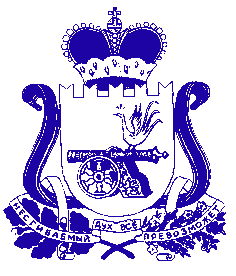 АДМИНИСТРАЦИЯ МУНИЦИПАЛЬНОГО ОБРАЗОВАНИЯ «КРАСНИНСКИЙ РАЙОН»  СМОЛЕНСКОЙ ОБЛАСТИР А С П О Р Я Ж Е Н И Еот 14.11.2019 № 515-рОб утверждении перечня муниципальных программВ целях обеспечения формирования районного бюджета на основе муниципальных программ:1.Утвердить прилагаемый перечень муниципальных программ на 2014-2024 годы.2.Распоряжение Администрации муниципального образования «Краснинский район» Смоленской области от  02.11.2018   №560-р считать утратившим силу.И.о.Главы муниципального образования«Краснинский район» Смоленской области                                 А.В.ГерасимовПриложение к распоряжению Администрации муниципального образования «Краснинский район» Смоленской области ___________________Приложение к распоряжению Администрации муниципального образования «Краснинский район» Смоленской области ___________________Приложение к распоряжению Администрации муниципального образования «Краснинский район» Смоленской области ___________________Перечень муниципальных программ  на 2014 - 2024  годыПеречень муниципальных программ  на 2014 - 2024  годыПеречень муниципальных программ  на 2014 - 2024  годыПеречень муниципальных программ  на 2014 - 2024  годыПеречень муниципальных программ  на 2014 - 2024  годыПеречень муниципальных программ  на 2014 - 2024  годы№п/пНаименование муниципальной программыНаименование подпрограммыНаименование подпрограммыНаименование основного мероприятияОтветственные за разработку муниципальной программы и актуализацию данных1Муниципальная программа «Создание условий для эффективного управления муниципальным образованием «Краснинский район» Смоленской области» Обеспечивающая подпрограмма «Эффективное  выполнение полномочий  муниципальным образованием «Краснинский район» Смоленской области»Обеспечивающая подпрограмма «Эффективное  выполнение полномочий  муниципальным образованием «Краснинский район» Смоленской области»Подготовка, переподготовка и повышение квалификации управленческих кадровОтдел учета и отчетности Администрации муниципального образования «Краснинский район» Смоленской области 1Муниципальная программа «Создание условий для эффективного управления муниципальным образованием «Краснинский район» Смоленской области» Обеспечивающая подпрограмма «Эффективное  выполнение полномочий  муниципальным образованием «Краснинский район» Смоленской области»Обеспечивающая подпрограмма «Эффективное  выполнение полномочий  муниципальным образованием «Краснинский район» Смоленской области»Обеспечение организационных условий для реализации муниципальной программыОтдел учета и отчетности Администрации муниципального образования «Краснинский район» Смоленской области 1Муниципальная программа «Создание условий для эффективного управления муниципальным образованием «Краснинский район» Смоленской области» Обеспечивающая подпрограмма «Эффективное  выполнение полномочий  муниципальным образованием «Краснинский район» Смоленской области»Обеспечивающая подпрограмма «Эффективное  выполнение полномочий  муниципальным образованием «Краснинский район» Смоленской области»Обеспечение взаимодействия с некоммерческими организациями Отдел учета и отчетности Администрации муниципального образования «Краснинский район» Смоленской области 1Муниципальная программа «Создание условий для эффективного управления муниципальным образованием «Краснинский район» Смоленской области» Обеспечивающая подпрограмма «Эффективное  выполнение полномочий  муниципальным образованием «Краснинский район» Смоленской области»Обеспечивающая подпрограмма «Эффективное  выполнение полномочий  муниципальным образованием «Краснинский район» Смоленской области»Развитие архивного делаОтдел учета и отчетности Администрации муниципального образования «Краснинский район» Смоленской области 1Муниципальная программа «Создание условий для эффективного управления муниципальным образованием «Краснинский район» Смоленской области» Обеспечивающая подпрограмма «Эффективное  выполнение полномочий  муниципальным образованием «Краснинский район» Смоленской области»Обеспечивающая подпрограмма «Эффективное  выполнение полномочий  муниципальным образованием «Краснинский район» Смоленской области»Расходы на материально-техническое обеспечение органов местного самоуправленияОтдел учета и отчетности Администрации муниципального образования «Краснинский район» Смоленской области 1Муниципальная программа «Создание условий для эффективного управления муниципальным образованием «Краснинский район» Смоленской области» Подпрограмма «Распоряжение объектами муниципальной собственности муниципального образования «Краснинский район» Смоленской области»Подпрограмма «Распоряжение объектами муниципальной собственности муниципального образования «Краснинский район» Смоленской области»Обеспечение распоряжением объектами муниципальной   собственности муниципального образования «Краснинский район» Смоленской областиОтдел экономики, комплексного развития и муниципального имущества  Администрации муниципального образования «Краснинский район» Смоленской области2Муниципальная программа «Развитие дорожно-транспортного комплекса муниципального образования «Краснинский район» Смоленской области»Подпрограмма  «Создание условий для обеспечения транспортного обслуживания населения автомобильным транспортом на пригородных, внутри муниципальных маршрутах на территории муниципального образования «Краснинский район» Смоленской области»Подпрограмма  «Создание условий для обеспечения транспортного обслуживания населения автомобильным транспортом на пригородных, внутри муниципальных маршрутах на территории муниципального образования «Краснинский район» Смоленской области»Обеспечение стабильной работы пассажирского транспорта для обслуживания населения муниципального образования  «Краснинский район» Смоленской области»Заместитель Главы муниципального образования «Краснинский район» Смоленской области  Герасимов А.В.МУП «Пассажир»2Муниципальная программа «Развитие дорожно-транспортного комплекса муниципального образования «Краснинский район» Смоленской области»Подпрограмма «Капитальный ремонт,  ремонт и содержание автомобильных дорог общего пользования и дорожных сооружений, являющихся их технологической частью (искусственных дорожных сооружений)  муниципального образования «Краснинский район» Смоленской области»Подпрограмма «Капитальный ремонт,  ремонт и содержание автомобильных дорог общего пользования и дорожных сооружений, являющихся их технологической частью (искусственных дорожных сооружений)  муниципального образования «Краснинский район» Смоленской области»Улучшение транспортно-эксплуатационных качеств автомобильных дорог общего пользования местного значенияЗаместитель Главы муниципального образования «Краснинский район» Смоленской области  Герасимов А.В.Отдел по ЖКХ и строительству Администрации муниципального образования «Краснинский район» Смоленской области 2Муниципальная программа «Развитие дорожно-транспортного комплекса муниципального образования «Краснинский район» Смоленской области»Подпрограмма «Обеспечение безопасности дорожного движения на территории  муниципального образования «Краснинский район» Смоленской области»Подпрограмма «Обеспечение безопасности дорожного движения на территории  муниципального образования «Краснинский район» Смоленской области»Пропаганда знаний учащихся в области обеспечения безопасности дорожного движенияЗаместитель Главы муниципального образования «Краснинский район» Смоленской области  Герасимов А.В.Отдел образования  Администрации муниципального образования «Краснинский район» Смоленской области 3Муниципальная программа «Доступная среда на территории муниципального образования «Краснинский район» Смоленской области» Организация и проведение мероприятий, направленных на создание беспрепятственного доступа к приоритетным объектам социальной инфраструктуры в приоритетных сферах жизнедеятельности инвалидовЗаместитель Главы муниципального образования «Краснинский район» Смоленской области  по социальным вопросам4Муниципальная программа «Создание благоприятного предпринимательского климата на территории муниципального образования «Краснинский район» Смоленской области»Создание и развитие инфраструктуры поддержки субъектов малого и среднего предпринимательстваОтдел экономики, комплексного развития и муниципального имущества  Администрации муниципального образования «Краснинский район» Смоленской области5Муниципальная программа  «Создание условий для обеспечения безопасности жизнедеятельности населения муниципального образования «Краснинский район» Смоленской области»Организация и проведение мероприятий по профилактике асоциальных явлений в молодежной средеЗаместитель Главы муниципального образования «Краснинский район» Смоленской области Попков В.Н.6Муниципальная программа «Развитие физической культуры и спорта в муниципальном образовании «Краснинский район» Смоленской области» Вовлечение жителей муниципального образования «Краснинский район» Смоленской области  в систематические занятия физической культурой и спортомОтдел культуры и спорта  Администрации муниципального образования «Краснинский район» Смоленской области6Муниципальная программа «Развитие физической культуры и спорта в муниципальном образовании «Краснинский район» Смоленской области»Обеспечение оказания муниципальных услуг по предоставлению дополнительного образования спортивной направленности и спортивной подготовке в муниципальных учреждениях дополнительного образования детейОтдел культуры и спорта  Администрации муниципального образования «Краснинский район» Смоленской области6Муниципальная программа «Развитие физической культуры и спорта в муниципальном образовании «Краснинский район» Смоленской области»Развитие инфраструктуры физической культуры и спорта, в том числе для лиц с ограниченными возможностями здоровья и инвалидовОтдел культуры и спорта  Администрации муниципального образования «Краснинский район» Смоленской области7Муниципальная программа  «Создание условий для эффективного управления муниципальными финансами в муниципальном образовании «Краснинский район» Смоленской области»Обеспечивающая подпрограмма «Нормативно-методическое обеспечение бюджетного процесса в муниципальном образовании»Обеспечивающая подпрограмма «Нормативно-методическое обеспечение бюджетного процесса в муниципальном образовании»Обеспечение организационных условий для реализации муниципальной  программыФинансовое управление Администрации муниципального образования «Краснинский район» Смоленской области7Муниципальная программа  «Создание условий для эффективного управления муниципальными финансами в муниципальном образовании «Краснинский район» Смоленской области»Подпрограмма «Управление муниципальным долгом»Подпрограмма «Управление муниципальным долгом»Расходы на обслуживание муниципального долга муниципального образования «Краснинский район» Смоленской областиФинансовое управление Администрации муниципального образования «Краснинский район» Смоленской области7Муниципальная программа  «Создание условий для эффективного управления муниципальными финансами в муниципальном образовании «Краснинский район» Смоленской области»Подпрограмма «Эффективная система межбюджетных отношений в муниципальном образовании «Краснинский район» Смоленской области»Подпрограмма «Эффективная система межбюджетных отношений в муниципальном образовании «Краснинский район» Смоленской области»Осуществление полномочий по расчету и предоставлению дотаций бюджетам городского, сельских поселений муниципального образования «Краснинский район» Смоленской области за счет средств областного бюджетаФинансовое управление Администрации муниципального образования «Краснинский район» Смоленской области7Муниципальная программа  «Создание условий для эффективного управления муниципальными финансами в муниципальном образовании «Краснинский район» Смоленской области»Подпрограмма «Эффективная система межбюджетных отношений в муниципальном образовании «Краснинский район» Смоленской области»Подпрограмма «Эффективная система межбюджетных отношений в муниципальном образовании «Краснинский район» Смоленской области»Выравнивание бюджетной обеспеченности городского и сельских поселенийФинансовое управление Администрации муниципального образования «Краснинский район» Смоленской области7Муниципальная программа  «Создание условий для эффективного управления муниципальными финансами в муниципальном образовании «Краснинский район» Смоленской области»Подпрограмма «Эффективная система межбюджетных отношений в муниципальном образовании «Краснинский район» Смоленской области»Подпрограмма «Эффективная система межбюджетных отношений в муниципальном образовании «Краснинский район» Смоленской области»Осуществление мер по обеспечению сбалансированности бюджетов городского и сельских поселений муниципального образования «Краснинский район» Смоленской областиФинансовое управление Администрации муниципального образования «Краснинский район» Смоленской области8Муниципальная программа «Развитие образования и молодежной политики в муниципальном образовании «Краснинский район» Смоленской области»Развитие системы социальной поддержки педагогических работниковОтдел образования  Администрации муниципального образования «Краснинский район» Смоленской области8Муниципальная программа «Развитие образования и молодежной политики в муниципальном образовании «Краснинский район» Смоленской области»Обеспечивающая подпрограмма «Научно-методическое, аналитическое, информационное и организационное сопровождение муниципальной программы «Развитие образования и молодежной политики в муниципальном образовании «Краснинский район»  Смоленской области» Обеспечивающая подпрограмма «Научно-методическое, аналитическое, информационное и организационное сопровождение муниципальной программы «Развитие образования и молодежной политики в муниципальном образовании «Краснинский район»  Смоленской области» Обеспечение организационных условий для реализации муниципальной  программыОтдел образования  Администрации муниципального образования «Краснинский район» Смоленской области8Муниципальная программа «Развитие образования и молодежной политики в муниципальном образовании «Краснинский район» Смоленской области»Подпрограмма «Развитие дошкольного образования»Подпрограмма «Развитие дошкольного образования»Обеспечение государственных гарантий доступности дошкольного образованияОтдел образования  Администрации муниципального образования «Краснинский район» Смоленской области8Муниципальная программа «Развитие образования и молодежной политики в муниципальном образовании «Краснинский район» Смоленской области»Подпрограмма  «Развитие общего образования»Подпрограмма  «Развитие общего образования»Обеспечение общедоступного бесплатного начального общего образования, основного общего, среднего общего образованияОтдел образования  Администрации муниципального образования «Краснинский район» Смоленской области8Муниципальная программа «Развитие образования и молодежной политики в муниципальном образовании «Краснинский район» Смоленской области»Подпрограмма  «Развитие дополнительного  образования»Подпрограмма  «Развитие дополнительного  образования»Обеспечение предоставления дополнительного образования детейОтдел образования  Администрации муниципального образования «Краснинский район» Смоленской области8Муниципальная программа «Развитие образования и молодежной политики в муниципальном образовании «Краснинский район» Смоленской области»Подпрограмма  «Реализация молодежной политики»Подпрограмма  «Реализация молодежной политики»Совершенствование системы патриотического воспитания молодежиОтдел образования  Администрации муниципального образования «Краснинский район» Смоленской области8Муниципальная программа «Развитие образования и молодежной политики в муниципальном образовании «Краснинский район» Смоленской области»Подпрограмма  «Реализация молодежной политики»Подпрограмма  «Реализация молодежной политики»Вовлечение молодежи в социальную практикуОтдел образования  Администрации муниципального образования «Краснинский район» Смоленской области8Муниципальная программа «Развитие образования и молодежной политики в муниципальном образовании «Краснинский район» Смоленской области»Подпрограмма «Организация содержания, отдыха, занятости детей  и подростков»Подпрограмма «Организация содержания, отдыха, занятости детей  и подростков»Проведение мероприятий по отдыху и оздоровлениюОтдел образования  Администрации муниципального образования «Краснинский район» Смоленской области8Муниципальная программа «Развитие образования и молодежной политики в муниципальном образовании «Краснинский район» Смоленской области»Подпрограмма «Совершенствование системы устройства детей-сирот и детей, оставшихся без попечения родителей, на воспитание в семьи и сопровождение выпускников интернатных организаций»Подпрограмма «Совершенствование системы устройства детей-сирот и детей, оставшихся без попечения родителей, на воспитание в семьи и сопровождение выпускников интернатных организаций»Развитие эффективных форм работы с семьямиОтдел образования  Администрации муниципального образования «Краснинский район» Смоленской области8Муниципальная программа «Развитие образования и молодежной политики в муниципальном образовании «Краснинский район» Смоленской области»Подпрограмма «Совершенствование системы устройства детей-сирот и детей, оставшихся без попечения родителей, на воспитание в семьи и сопровождение выпускников интернатных организаций»Подпрограмма «Совершенствование системы устройства детей-сирот и детей, оставшихся без попечения родителей, на воспитание в семьи и сопровождение выпускников интернатных организаций»Создание условий для развития детей-сирот и детей, оставшихся без попечения родителей, находящихся в образовательных организациях8Муниципальная программа «Развитие образования и молодежной политики в муниципальном образовании «Краснинский район» Смоленской области»Подпрограмма «Совершенствование системы устройства детей-сирот и детей, оставшихся без попечения родителей, на воспитание в семьи и сопровождение выпускников интернатных организаций»Подпрограмма «Совершенствование системы устройства детей-сирот и детей, оставшихся без попечения родителей, на воспитание в семьи и сопровождение выпускников интернатных организаций»Развитие системы социальной поддержки педагогических работников9Муниципальная программа «Развитие культуры и туризма на территории муниципального образования  «Краснинский район» Смоленской области»Обеспечивающая подпрограмма «Научно-методическое, аналитическое, информационное и организационное сопровождение муниципальной программы  «Развитие культуры и туризма на территории муниципального образования  «Краснинский район» Смоленской области»  Обеспечивающая подпрограмма «Научно-методическое, аналитическое, информационное и организационное сопровождение муниципальной программы  «Развитие культуры и туризма на территории муниципального образования  «Краснинский район» Смоленской области»  Обеспечение организационных условий для реализации муниципальной программыОтдел культуры и спорта  Администрации муниципального образования «Краснинский район» Смоленской области9Муниципальная программа «Развитие культуры и туризма на территории муниципального образования  «Краснинский район» Смоленской области»Подпрограмма  «Музейная деятельность»Подпрограмма  «Музейная деятельность»Развитие музейной деятельностиОтдел культуры и спорта  Администрации муниципального образования «Краснинский район» Смоленской области9Муниципальная программа «Развитие культуры и туризма на территории муниципального образования  «Краснинский район» Смоленской области»Подпрограмма  «Организация библиотечного обслуживания»Подпрограмма  «Организация библиотечного обслуживания»Развитие библиотечного обслуживанияОтдел культуры и спорта  Администрации муниципального образования «Краснинский район» Смоленской области9Муниципальная программа «Развитие культуры и туризма на территории муниципального образования  «Краснинский район» Смоленской области»Подпрограмма  «Развитие культурно-досуговой деятельности»Подпрограмма  «Развитие культурно-досуговой деятельности»Организация культурно-досугового обслуживания населенияОтдел культуры и спорта  Администрации муниципального образования «Краснинский район» Смоленской области9Муниципальная программа «Развитие культуры и туризма на территории муниципального образования  «Краснинский район» Смоленской области»Подпрограмма  «Развитие туризма»Подпрограмма  «Развитие туризма»Организация и проведение событийных мероприятий Отдел культуры и спорта  Администрации муниципального образования «Краснинский район» Смоленской области9Муниципальная программа «Развитие культуры и туризма на территории муниципального образования  «Краснинский район» Смоленской области»Подпрограмма  «Сохранение объектов культурного наследия»Подпрограмма  «Сохранение объектов культурного наследия» Сохранение и охрана объектов культурного наследия (памятников истории и культуры), расположенных на территории муниципального образования  «Краснинский район» Смоленской области Отдел культуры и спорта  Администрации муниципального образования «Краснинский район» Смоленской области10Муниципальная программа «Обеспечение жильем молодых семей в муниципальном образовании «Краснинский район» Смоленской области»Предоставление мер социальной поддержки по обеспечению жильем отдельных категорий гражданОтдел по ЖКХ и строительству Администрации муниципального образования «Краснинский район» Смоленской областиОтдел экономики, комплексного развития и муниципального имущества  Администрации муниципального образования «Краснинский район» Смоленской области11Муниципальная программа «Создание условий для осуществления градостроительной деятельности на территории муниципального образования «Краснинский район» Смоленской области» Подготовка и внесение изменений в генеральные планы, правила землепользования и застройки в муниципальном образовании «Краснинский район» Смоленской областиОтдел по ЖКХ и строительству Администрации муниципального образования «Краснинский район» Смоленской области12Муниципальная программа «Гражданско-патриатическое воспитание граждан» в муниципальном образовании «Краснинский район» Смоленской области»Развитие и совершенствование системы гражданско-патриотического воспитания граждан в муниципальном образовании  «Краснинский район» Смоленской области и повышение уровня консолидации общества для решения задач обеспечения национальной безопасности и устойчивого развития Российской Федерации, укрепления чувства сопричастности граждан к истории и культуре РоссииЗаместитель Главы муниципального образования «Краснинский район» Смоленской области  Попков В.Н.12Муниципальная программа «Гражданско-патриатическое воспитание граждан» в муниципальном образовании «Краснинский район» Смоленской области»Повышение гражданской активности в сфере патриотического воспитанияЗаместитель Главы муниципального образования «Краснинский район» Смоленской области  Попков В.Н.12Муниципальная программа «Гражданско-патриатическое воспитание граждан» в муниципальном образовании «Краснинский район» Смоленской области»Организация и проведение мероприятий по гражданскому и патриотическому воспитанию граждан, включая проведение мероприятий, посвященных памятным датам и праздникамЗаместитель Главы муниципального образования «Краснинский район» Смоленской области  Попков В.Н.12Муниципальная программа «Гражданско-патриатическое воспитание граждан» в муниципальном образовании «Краснинский район» Смоленской области» Повышение престижа военной службы в молодежной среде и реализация комплекса воспитательных и развивающих мероприятий для допризывной молодежиЗаместитель Главы муниципального образования «Краснинский район» Смоленской области  Попков В.Н.13  Муниципальная программа «Охрана окружающей среды и рациональное использование природных ресурсов на территории муниципального образования «Краснинский район» Смоленской области»Защита от негативного воздействия вод населения и объектов экономикиОтдел по ЖКХ и строительству Администрации муниципального образования «Краснинский район» Смоленской области14  Муниципальная программа «Противодействие экстремизму и профилактика терроризма на территории муниципального образования «Краснинский район»  Смоленской области»Осуществление комплекса мер по обеспечению мероприятий по противодействию экстремизму и профилактике терроризмаГлавный специалист  (по делам ГО и ЧС) Администрации муниципального образования  "Краснинский район" Смоленской области Романов Н.И.15«Создание условий для обеспечения качественными услугами жилищно-коммунального хозяйства населения муниципального образования «Краснинский район» Смоленской области».Создание условий для устойчивого развития и функционирования жилищно-коммунального хозяйства Краснинского района Смоленской областиОтдел по ЖКХ и строительству Администрации муниципального образования «Краснинский район» Смоленской области